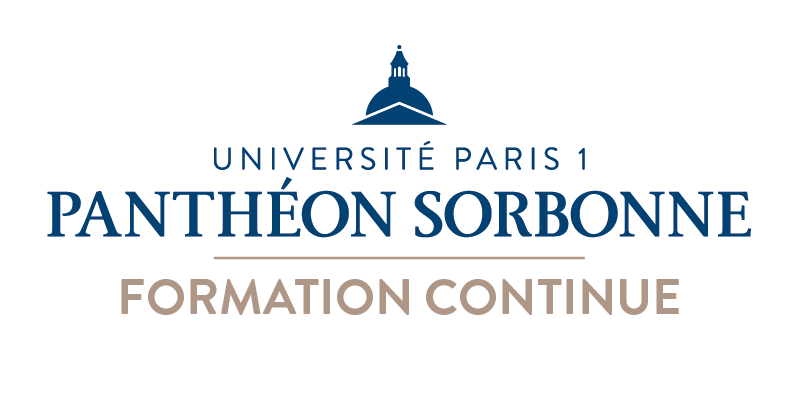 Pour consulter la date limite de retour du dossier en fonction de la formation visée,  consultez la page VAPP –rubrique «La candidature » https://www.pantheonsorbonne.fr/fcps/reprise-detudes-et-validation-dacquis/vapp/Attention : TOUT DOSSIER INCOMPLET, NON SIGNÉ, DONT LA MISE EN FORME AURA ETE MODIFIEE ou ENVOYE HORS DÉLAI, cachet de la poste faisant foi (sauf dérogation accordée ou conditions spécifiques) ne pourra être pris en compte. Candidat VAPP au MASTER 2  « Droit et management du logement social »Situation professionnelle actuelle (cochez la case correspondante) En activité :      Employé       Cadre      Profession intermédiaire       Non salarié  			Fonction exercée : Nom de l’entreprise : Adresse de l’entreprise : Code postal :			 Ville : 				n° Tél. : Sans emploi :Etes-vous inscrit(e) au Pôle Emploi ?              OUI       NON  Êtes-vous indemnisé(e) ?     		    OUI       NON  Durée : Quelle serait la modalité de votre reprise d’études ?  CPF de transition professionnelle (ex CIF), hors temps de travail, Compte personnel de formation (CPF)…Avez-vous participé à une réunion collective d’informations ?  Oui			 NonSi oui, à quelle date ?Ce dossier a pour objectif de retracer votre parcours de formation et votre parcours professionnelle et de démontrer que vous possédez les compétences et les acquis nécessaires pour suivre les cours dispensés dans le cadre de la formation que vous avez choisi.Elle devra comporter 4 parties :Une lettre de motivation qui présente votre projetUn CV détaillé avec vos formations, emplois-fonctions-missionsUne présentation de vos acquis scolaires et universitairesUne présentation des expériences et acquis professionnels et extra-professionnels sous forme d’un écrit à intégrer dans le modèle de présentation.Il s’agit de permettre à la commission pédagogique d’identifier rapidement vos motivations, les étapes de votre parcours, les compétences acquises.Les tableaux d’expériences et acquis professionnels et extra professionnels décriront 2 ou 3 activités que vous expliciterez pour faire ressortir les acquis et les compétences et ce que ces acquisitions vous ont permis et dans quels domaines (savoir, savoir-faire, savoir-être) se sont–elles développées.En introduction de chaque activité, vous pourrez rappeler les dates (mois/année) et décrirez le contexte dans lequel vous avez évolué. Vous sélectionnerez les éléments qui permettent de situer l’environnement dans lequel vous avez travaillé et votre place dans cet environnement. Cela peut être l’entreprise/la structure (nom, effectif, secteur d’activité), le service de rattachement (activités, composition, fonction de votre supérieur hiérarchique et des membres du service)…Vous présenterez ensuite votre fonction (réelle, qui peut être différente de celle inscrite sur votre bulletin de paie) et vos principales missions/activités en indiquant vos liens (management, collaboration, coordination, négociation…) avec les personnes de votre environnement : votre hiérarchie, les autres membres du service, de l’entreprise ou à l’externe (fournisseurs, clients…).Vous expliciterez les compétences acquises au cours de cette période en lien avec le diplôme.Entre chaque étape, vous expliquerez le lien entre chacune d’elles ou le passage de l’une à l’autre.Vous pouvez prendre appui sur votre CV mais il s’agit ici d’aller plus loin en analysant les différentes activités de votre parcours et comment elles vous ont permis d’acquérir les compétences du niveau d’études que vous n’avez pas suivi et pour lequel vous demander une validation d’acquis.Lettre de motivation	En 1 ou 2 pages maximum, rédiger votre lettre en la structurant autour des points suivants: Mentionnez l’intitulé exact du diplôme viséPrésentez votre parcours de formation et l’évolution de votre parcours professionnelPrécisez vos atouts en relation avec le diplôme viséMontrer en quoi vos acquis sont en relation direct  avec le diplôme visé. Eléments susceptibles d'être développés dans ce paragraphe :les activités menées et les responsabilités exercées qui vous mettent en valeur au regard du diplôme visévos formations (et éventuellement auto-formation) directement en rapport avec le contenu du diplôme.Présentez votre projet ou objectif professionnel ou personnel Précisez en quoi l’obtention du diplôme visé vous aiderait à concrétiser ce projetInsérez votre lettre de motivation à la place de cette page (libellée à l’attention de Mesdames et Messieurs les membres de la commission pédagogique)CURRICULUM VITAE détaillé  Votre CV (2 pages maximum) doit contenir au moins les éléments suivants : état civil, expérience professionnelle, formation initiale et continue, compétences linguistiques ( par exemple niveau TOEIC, TOFEL) et informatiques (par exemple C2i), activités extra-professionnelles,, etc. Votre objectif ici est de réaliser un CV adapté à la démarche de VAPP  et attractif, mettant en valeur vos activités et réalisations.Le but de ce CV est d’avoir une vue d’ensemble de votre parcours.Sur le fond, il doit valoriser les activités en lien avec votre projet de formation et apporter des informations concrètes.Sur la forme, il doit être clair, lisible et structuré. La présentation doit respecter une cohérence d’ensemble.Insérez votre CV à la place de cette page  Acquis scolaires et universitaires Renseignez vos études initiales  (à partir du bac) et les formations diplômantes que vous avez suivies  de la plus récente à la moins récente : (ajoutez autant de lignes que nécessaire)Joignez en pièces justificatives  la copie de vos diplômes, (ou relevé de note) et si possible, le programme de ces formations (traduites pour celles suivies à l’étranger).Formations non diplômantes (stages de formation continue, séminaires, etc.)Joignez en pièces justificatives les attestations de formation et le programme de ces formations.Auto-formation Vous pouvez préciser ici vos acquis de formation à titre personnel indépendamment de tout système formel de formation. (Tests de langue, formation en ligne (MOOC),  lecture d’ouvrages, sites web de référence, conférences, séminaires, etc.Référentiel de compétences Choisissez deux ou trois expériences professionnelles particulièrement significatives et ayant un lien avec le diplôme. Pour chacune, vous devez rédiger un petit texte d’une page décrivant les missions, activités, ou projets que vous avez menés, les responsabilités que vous avez exercées.  Vous pourrez donner quelques éléments de contexte, les ressources mobilisées. Enfin, vous vous attacherez à indiquer les compétences développées. Présentation des expériences professionnellesReprendre le modèle (copier-coller) ci-dessous pour chaque expérience :Joindre en annexe, les attestations d’employeur ou tout document sui précise votre fonction. Présentation des expériences extra-professionnelles (engagement bénévole, culturel, citoyen, syndical, etc)Reprendre le modèle (copier-coller) ci-dessous pour chaque expérience :Joindre en annexe, les attestations qui prouvent ces activitésAnnexes(Documents à fournir) Photocopie de votre pièce d’identité Photocopie des diplômes (et dans la mesure du possible relevés de notes, programme de formation) Tout document qui viendrait illustrer la démonstration de vos compétences (limité à 5 documents) + éventuellement photos – CD Rom Lettres de recommandation (1 ou 2)Attention, votre dossier de candidature ne pourra être pris en compte qu’à réception de l’envoi du dossier en format numérique par courrier électronique (en 1 seule pièce jointe), complet et signé.En indiquant en OBJET :  VAPP/ votre NOM Prénom / l’intitulé exact de la formation / Service formation continueLe dossier VAPP après étude reste la propriété de l’Université Panthéon Sorbonne. Attestation sur l’honneurJ'atteste sur l'honneur que les informations indiquées dans ce dossier sont sincères et véritables. Fait à ………………………………………………… Le ………………………………… Signature précédée de la mention lu et approuvé: INTITULÉ Master 2 Droit et management du logement social par la demande de VAPP et DEPARTEMENT : FCPS PANTHEON-SORBONNE . Licence 1		 Licence 2		 Licence 3		Parcours ………………………………………………………………………………………………………………..			  Master 1		Mention ………………………………………………………………………………………………………………  Master 2 Droit et management du logement social"Département : FCP Panthéon-SorbonnePour les formations de Droit organisées à distance avec le CAVEJ ou celles d’arts plastiques organisées en partenariat avec le CNED, veuillez cocher la case ci-dessous.Formation à distance	INTITULÉ Master 2 Droit et management du logement social par la demande de VAPP et DEPARTEMENT : FCPS PANTHEON-SORBONNE . Licence 1		 Licence 2		 Licence 3		Parcours ………………………………………………………………………………………………………………..			  Master 1		Mention ………………………………………………………………………………………………………………  Master 2 Droit et management du logement social"Département : FCP Panthéon-SorbonnePour les formations de Droit organisées à distance avec le CAVEJ ou celles d’arts plastiques organisées en partenariat avec le CNED, veuillez cocher la case ci-dessous.Formation à distance	INTITULÉ Master 2 Droit et management du logement social par la demande de VAPP et DEPARTEMENT : FCPS PANTHEON-SORBONNE . Licence 1		 Licence 2		 Licence 3		Parcours ………………………………………………………………………………………………………………..			  Master 1		Mention ………………………………………………………………………………………………………………  Master 2 Droit et management du logement social"Département : FCP Panthéon-SorbonnePour les formations de Droit organisées à distance avec le CAVEJ ou celles d’arts plastiques organisées en partenariat avec le CNED, veuillez cocher la case ci-dessous.Formation à distance	INTITULÉ Master 2 Droit et management du logement social par la demande de VAPP et DEPARTEMENT : FCPS PANTHEON-SORBONNE . Licence 1		 Licence 2		 Licence 3		Parcours ………………………………………………………………………………………………………………..			  Master 1		Mention ………………………………………………………………………………………………………………  Master 2 Droit et management du logement social"Département : FCP Panthéon-SorbonnePour les formations de Droit organisées à distance avec le CAVEJ ou celles d’arts plastiques organisées en partenariat avec le CNED, veuillez cocher la case ci-dessous.Formation à distance	Date limite de dépôt (Cachet de la Poste faisant foi)Date de réception par le service VAPP Nom d’usage :Nom d’usage :Nom de naissance : Nom de naissance : Prénom(s) : H ou F : Prénom(s) : H ou F : Prénom(s) : H ou F : n° tél : Adresse courrier électronique : Adresse courrier électronique : Adresse courrier électronique : n° portable : Adresse actuelle : Adresse actuelle : Adresse actuelle : Adresse actuelle : Code postal : Ville : Ville : Ville : Date et commune de naissance : N° de sécurité sociale : N° de catégorie socio professionnelle (CSP) :(pour identifier la catégorie se reporter au document « CSP »)Date et commune de naissance : N° de sécurité sociale : N° de catégorie socio professionnelle (CSP) :(pour identifier la catégorie se reporter au document « CSP »)Date et commune de naissance : N° de sécurité sociale : N° de catégorie socio professionnelle (CSP) :(pour identifier la catégorie se reporter au document « CSP »)Nationalité : AnnéeEtablissement fréquentéDiplôme ou examen préparéRésultats obtenus (Admis, non admis, en cours, abandon)XXXX-XXXXAnnéeOrganisme (Nom et adresse)Intitulé de la formationDuréeXXXXEntreprise/ Administration/ OrganisationEntreprise/ Administration/ OrganisationIntitulé de votre fonction (celle figurant sur votre contrat de travail ou bulletin de salaire)Intitulé de votre fonction (celle figurant sur votre contrat de travail ou bulletin de salaire)Statut : salarié / fonctionnaire/indépendantPrécisez: ingénieur, cadre supérieur, cadre intermédiaire, agent de maîtrise, employé, profession libérale, intermittent du spectacle, artiste…Statut : salarié / fonctionnaire/indépendantPrécisez: ingénieur, cadre supérieur, cadre intermédiaire, agent de maîtrise, employé, profession libérale, intermittent du spectacle, artiste…Date de début – date de finService/ Direction/ départementMissions, activités, responsabilités, compétences développéesEcrire ici Missions, activités, responsabilités, compétences développéesEcrire ici Structure/ associationStructure/ associationNomPériodeStatutBénévole, élu…Missions, activités, responsabilités, compétences développéesEcrire ici Missions, activités, responsabilités, compétences développéesEcrire ici 